LILIA CÁNDIDA BERNABÉ CORONACARGO ACTUALCOORDINADOR ADatos Institucionales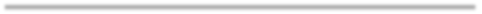 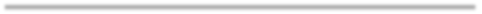 Nombre: ORDENAMIENTO TERRITORIALTeléfono: 341-4105794Domicilio: Circunvalación escritores #225Correo-e: lilia.bernabe@ciudadguzman.gob.mxDatos AcadémicosArquitectura – Instituto Nacional de México, Instituto Tecnológico de Ciudad Guzmán.Abogado – Universidad de Guadalajara, Centro Universitario del Sur.Maestría en valuación – Universidad de Guadalajara.Experiencia Laboral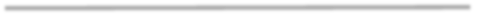 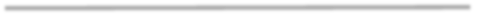 (SERVIDOR PUBLICO EN EL MUNICIPIO DE ZAPOTLAN EL GRANDE, JALISCO. DESDE EL 01 DE OCTUBRE DEL AÑO 2021.)Proyectista y supervisor de obra. “Proyecto: Transformando el comercio”. Ayuntamiento de Zapotlán el Grande, Departamento de Promoción Económica. junio – diciembre 2014.Auxiliar Administrativo. Ayuntamiento de Zapotlán el Grande, Dirección de Ordenamiento Territorial. Diciembre 2015-2016Jefatura. “Unidad de Regularización y Asentamientos Irregulares”. Ayuntamiento de Zapotlán el Grande, Dirección de Ordenamiento Territorial. Noviembre 2016- octubre 2018Auxiliar Administrativo. ABLex Servicios Jurídicos S.A. de C.V. julio – septiembre 2018Gestión de Dirección. Dicosur Consultores Urbanos S.A de C.V. noviembre 2018 –noviembre 2019Gerente de planeación. Dicosur Consultores Urbanos S.A de C.V. diciembre 2019- septiembre 2021Logros destacadosDesarrollo de la investigación: Factores que condicionan los impactos ambientales en asentamientos humanos informales en Ciudad Guzmán Jalisco, en el Congreso Nacional de Ciencias Ambientales organizado por Academia Nacional de Ciencias Ambientales (ANCA) en la ciudad de Zacatecas del 11 de julio al 15 de Julio de 2018.Desarrollo de la investigación y publicación del artículo: Vivienda para todos: La Inmobiliaria social de Zapotlán en el Tercer Foro Internacional Repensar la Metrópoli III como una política de suelo que actúe en los mercados formal e informal.Cursos y DiplomadosCurso Informalidad y Políticas de Regularización (115 hrs) por Lincoln Institute of Land Policy marzo 2014Diplomado Administración de Desarrollo Urbano y Ordenamiento Territorial (150 hrs) por Escuela Superior de Ingeniería y Arquitectura (ESIA), Unidad Tecamachalco del Instituto Politécnico Nacional Enero- Junio 2015Diplomado Gobierno y Administración Pública Municipal (120 hrs) por Instituto Nacional para el Federalismo y el Desarrollo Municipal agosto-enero 2016Cursos diversos en: Arquitectura, Urbanismo, Educación Comunitaria, Actualizaciones jurídicas y medio ambientales. Enero- Diciembre 2020